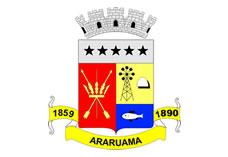 ESTADO DO RIO DE JANEIROPrefeitura Municipal de AraruamaSecretaria Municipal de SAÚDEFUNDO MUNICIPAL DE SAÚDEEXTRATO DE TERMO DE DISPENSA DE LICITAÇÃORATIFICAÇÃO Nº.010/SESAU/2020             Com fulcro no que dispõe o inciso IV do art. 24, da Lei nº 8.666/93, e, em conformidade com o parecer exarado pela Procuradoria Geral do Município, constante do processo administrativo municipal de nº.11.602/2020, RATIFICO a dispensa de licitação para MAMÉDICO CIRÚRGICO LDA., no valor de R$646.650,00 (seiscentos e quarenta e seis mil e seiscentos e cinquenta reais). Gabinete da Secretaria de Saúde de Araruama, 01 de abril de 2020.Ana Paula Bragança CorrêaSecretária Municipal de Saúde de Araruama